СОБРАНИЕмуниципального образования«Холмский городской округ»РЕШЕНИЕот 26.05.2022 г. № 52/6-459В соответствии с Указом Президента Российской Федерации от 25.04.2022 № 232 «О государственной информационной системе в области противодействия коррупции «Посейдон» и внесении изменений в некоторые акты Президента Российской Федерации», руководствуясь частью 3 статьи 30 Устава муниципального образования «Холмский городской округ», Собрание муниципального образования «Холмский городской округ» РЕШИЛО:Внести в Положение о комиссии по соблюдению требований к служебному поведению муниципальных служащих Собрания муниципального образования «Холмский городской округ» и урегулированию конфликта интересов, утвержденное решением Собрания муниципального образования «Холмский городской округ» от 23.10.2014 г. № 14/5-157, следующее изменение и дополнение:- в пункте 19.2 после слов «заинтересованные организации» дополнить словами: «использовать государственную информационную систему в области противодействия коррупции «Посейдон», в том числе для направления запросов».2. Внести в Порядок поступления в комиссию по соблюдению требований к служебному поведению муниципальных служащих Собрания муниципального образования «Холмский городской округ» и урегулированию конфликта интересов уведомления муниципального служащего о возникновении личной заинтересованности при исполнении должностных обязанностей, которая приводит или может привести к конфликту интересов, утвержденный решением Собрания муниципального образования «Холмский городской округ» от 26.03.2020 г. № 26/6-198, следующее изменение и дополнение:- в абзаце 2 пункта 8 после слов «заинтересованные организации» дополнить словами: «использовать государственную информационную систему в области противодействия коррупции «Посейдон», в том числе для направления запросов».3.  Опубликовать настоящее решение в газете «Холмская панорама».4. Контроль за исполнением настоящего решения возложить на председателя постоянной комиссии по Регламенту, депутатской этике и местному самоуправлению Собрания муниципального образования «Холмский городской округ» (А.В. Ермаков).Мэр муниципального образования «Холмский городской округ» 							Д.Г. ЛюбчиновО внесении изменения и дополнения в отдельные решения Собрания муниципального образования «Холмский городской округ»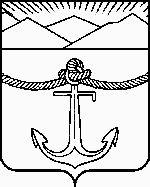 